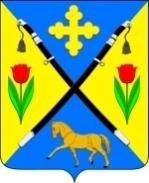 РОССИЙСКАЯ ФЕДЕРАЦИЯРОСТОВСКАЯ ОБЛАСТЬЗИМОВНИКОВСКИЙ РАЙОНМУНИЦИПАЛЬНОЕ ОБРАЗОВАНИЕ«ЗИМОВНИКОВСКОЕ СЕЛЬСКОЕ ПОСЕЛЕНИЕ»АДМИНИСТРАЦИЯЗИМОВНИКОВСКОГО СЕЛЬСКОГО ПОСЕЛЕНИЯ        ПОСТАНОВЛЕНИЕ                         04.04. 2023 г.                                           №128                                      п. Зимовники«О внесении изменений в постановление Администрации Зимовниковского сельского поселения №206 от 09.06.2022г.»Во исполнение требований п.п. «а» п.5 ч.13 ст.94 ФЗ от 05.04.2013 N 44-ФЗ «О контрактной системе в сфере закупок товаров, работ, услуг для обеспечения государственных и муниципальных нужд» (далее - Закон N 44-ФЗ) и в целях обеспечения  приемки поставленного товара, выполненной работы, оказанной услуги или результатов отдельного этапа исполнения контракта при осуществлении закупок товаров (работ, услуг) для обеспечения муниципальных нужд заказчика:ПОСТАНОВЛЯЮ:1. Внести изменения в п.п.2 п.2 Постановления №206 от 09.06.2022 г. исключив из состава членов приемочной комиссии Никитченко Т.В. – ведущего специалиста по имущественным и земельным отношениям. Включить в состав приемочной комиссии заместителя Главы Администрации Зимовниковского сельского поселения – Елисеенко В.Т. 
2. Действия настоящего Постановления распространяется на правоотношения возникшие с 01.01.2023г. 3. Контроль за выполнением постановления оставляю за собой.Глава АдминистрацииЗимовниковского  сельского поселения                                     А.В. Мартыненко Сектор экономики и финансовАдминистрации Зимовниковского сельского поселения        Приложение № 2 к  Постановлению Администрации Зимовниковского сельского поселения№ 128 от 04 апреля  2023  г.СОСТАВ
приемочной комиссии для приемки поставленного товара, выполненной работы или оказанной услуги, результатов отдельного этапа исполнения контракта при осуществлении закупок товаров (работ, услуг) для обеспечения муниципальных нужд Администрации Зимовниковскогосельского поселения
Глава Администрации Зимовниковского сельского поселения                                                                          А.В. Мартыненко   № п/пФИО, должность 1Мартыненко Александр ВасильевичГлава Администрации Зимовниковского сельского поселения - Председатель контрактной службы2Елисеенко Владимир Тимофеевич Заместитель Главы Администрации Зимовниковского сельского поселения - Заместитель председателя приемочной комисссии 3Грибинюкова Майя Викторовна Начальник сектора экономики и финансов  - Член комиссии 4Фролова Анна АлександровнаГлавный специалист (главный бухгалтер) - Член комиссии 5Усова Елена Сергеевна  Ведущий специалист по экономике  – Секретарь комиссии 